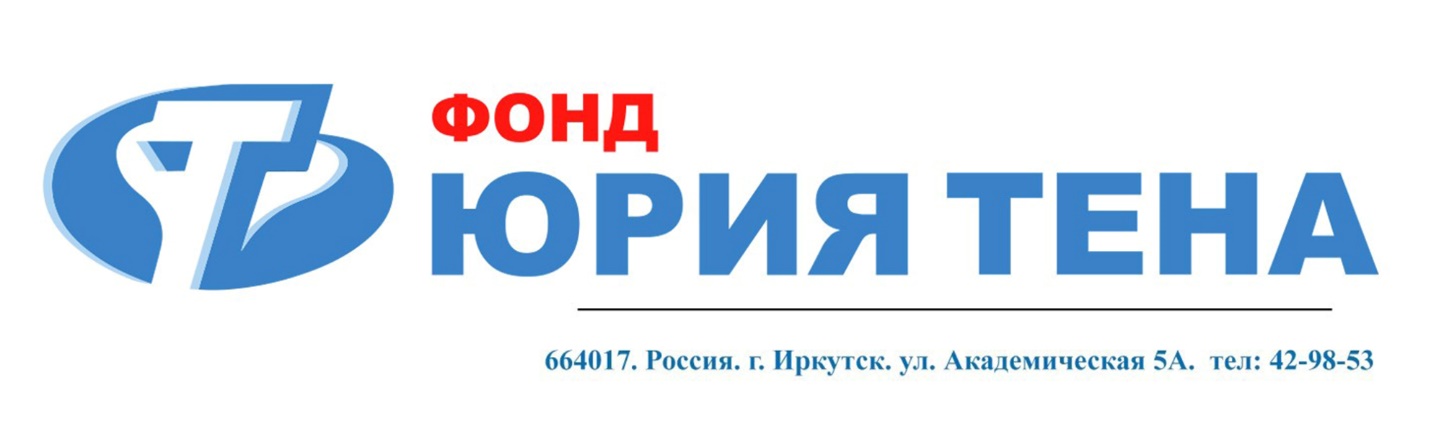 ПОЛОЖЕНИЕ 
о проекте для средних общеобразовательных учреждений Иркутской области «Агентство добрых дел» 1. Общие положения1.1. Проект «Агентство добрых дел» (далее – Проект) проводится по инициативе благотворительного фонда имени Юрия Тена и предполагает развитие и расширение детско-юношеской подростковой корреспондентской сети на территории Иркутской области.1.2. Проект проводится с целью создания на территории Иркутской области информационного агентства школьников посредством создания на базе школ региона юнкоровских пунктов по сбору и подготовке новостной информации и последующей публикации ее в сети Интернет на странице Агентства в социальных сетях. 1.3. Основными задачами Проекта являются:1.3.1. Создание условий в средних образовательных учреждениях Иркутской области для проявления творческого потенциала школьников; 1.3.2. Создание пунктов юных корреспондентов при школах Иркутской области;1.3.3. Создание информационного Агентства добрых дел, где будет публиковаться собранная юнкорами информация.1.4. В Проекте принимают участие учащиеся средних образовательных учреждений Иркутской области.
1.5. Руководство Проектом осуществляет Оргкомитет, в состав которого входят представители Благотворительного фонда им. Юрия Тена, представители СМИ Иркутской области и кандидатуры по согласованию. Основная задача Оргкомитета – решение организационно-технических вопросов, связанных с ведением Проекта, определением лучших участников и награждением победителей.2. Порядок проведения Проекта
2.1. Сроки проведения Проекта:  - с 1 октября 2019 года по 25 мая 2020 года - объявление итогов Проекта, награждение лучших участников – по согласованию, май 2019 г.2.2. Порядок проведения Проекта:2.2.1. Проект проходит в два этапа.Этап 1. Подготовительный. Сроки – 1.10.2019 – 5.11.2019Школа, решившая принять участие в Проекте, на подготовительном этапе должна выполнить следующие условия:1) создать на своей базе корреспондентский пункт – команду школьников-активистов, которые будут выполнять роль юных корреспондентов (юнкоров). Кроме того, в школе могут быть сформированы волонтерские бригады (например, на базе отдельных классов), которые будут придумывать, организовывать и проводить на территории своего населенного пункта акции и мероприятия по разным направлениям деятельности (экология, помощь пожилым людям, здоровый образ жизни и т.п.). Задача юнкоров – писать новостные информации и размещать их на странице Агентства в социальной сети Вконтакте. Одна школа может создать один корреспондентский пункт, количество юнкоров в нем – не ограничено. (см. Приложение 1.)2) заполнить и прислать в Оргкомитет заявку на участие в проекте (см. Приложение 2). Не позднее 5.11.2019 на yar@gktrud.ru3) зарегистрироваться в группе Агентства добрых дел в социальной сети Вконтакте https://vk.com/club173153533. 4) скачать в группе ВК методические материалы по организации Агентства.ПРИМЕЧАНИЕ. Если в вашей школе уже создан корреспондентский пункт, необходимо провести подготовительную обучающую работу для новых юнкоров.Этап 2. Непосредственная реализация. Сроки – ноябрь 2019 – май 2020 г.Новости, размещенные на странице группы ВК, оцениваются Редколлегией агентства, с целью выявления лучших юнкоров и корреспондентских пунктов.По итогам работы Редколлегия рекомендует к награждению лучших юнкоров и самые активные корпункты. Оргкомитет определяет победителей.3. Награждение участников 
3.1. Все школы, принявшие участие в Проекте, получают Сертификаты участников.3.2. Лучшие корпункты получают призы и дипломы победителей.3.3. Лучшие юнкоры получают персональные подарки.3.4. Оргкомитет оставляет за собой право менять количество финалистов и перечень призов.Приложение 1Как устроено Агентство Добрых делПриложение 2Заявка на участие  
в проекте «Агентство добрых дел»1.Школа, на базе которой создается корпункт2.Адрес школы(район, индекс обязательно),телефон (с кодом)3.Юнкоры(Фамилия, имя)1.2.3.4.5.…4.Руководитель корпункта(ФИО полностью)5.E-mail для связи6.Мобильный телефон руководителя7.ФИО директора школы